引言1.1	WG-WSIS成立于2002年（第1196号决议）。2014年全权代表大会（pp-14）批准了国际电联为落实WSIS成果通过理事会工作组（WG-WSIS）和WSIS任务组开展的和/或即将开展的相关工作。2014年全权代表大会（pp-14）亦认为，WG-WSIS已证明自己在推动成员国就国际电联在落实WSIS成果方面的作用提供输入意见方面是一个成功的机制。1.2	经2016年修订的第1332号决议（理事会第1332号决议（2016年，修订版））做决议，在国际电联职责范围内并在财务规划和双年度预算划拨资源范围内，通过WG-WSIS，将WSIS框架作为帮助国际电联实现2030年议程的基础，同时注意到联合国机构制定的WSIS-SDG对照表。此外，理事会第1332号决议（2016年，修订版）通过修改将2030年可持续发展议程，尤其是对国际电联有关落实WSIS成果和2030年可持续发展议程开展的行动的年度监督和评估包含在内。1.3	WG-WSIS向所有国际电联成员国和部门成员开放，Vladimir Minkin博士教授（俄罗斯联邦）担任主席。该组的副主席包括：Janet Umutesi女士（卢旺达）、Clarisa Estol女士（阿根廷）、Mansour Al-Qurashi先生（沙特阿拉伯）、Nermine El Saadany女士（埃及）、蔡国雷先生（中国）和Ghislain de Salins先生（法国）。WG-WSIS的活动2.1.	自PP-14以来，WG-WSIS通过定期召开会议和通函、问卷调查或其他适当的调研方式推动成员就国际电联落实相关WSIS成果和2030年可持续发展议程提供输入意见。2.2.	WG-WSIS召开了七次会议并审议了140多份文件。本文总结了该组开展的主要活动。a)	2015年1月29-30日WG-WSIS第26次会议主要结果概要，包括国际互联网相关公共政策问题专门小组第五次会议的情况介绍（WG-WSIS-26/23号文件），b)	2015年9月29-30日WG-WSIS第27次会议主要结果概要(WG-WSIS-27/23号文件)，c)	2016年2月18-19日WG-WSIS第28次会议主要结果概要(WG-WSIS-28/22号文件)，d)	2016年10月12-13日WG-WSIS第29次会议主要结果概要(WG-WSIS-29/18号文件)，e)	2017年2月7-8日WG-WSIS第30次会议主要结果概要(WG-WSIS-30/17号文件)，f)	2017年9月19-20日WG-WSIS第31次会议主要结果概要(WG-WSIS-31/19号文件)，g)	2018年1月24-25日WG-WSIS第32次会议主要结果概要(WG-WSIS-32/19号文件)。2.3.	CWG-WSIS的成果提交给了理事会各次会议，为促进下列决策进程提供实质性指导意见。自PP-14以来，理事会已经批准了150多项建议。a)	理事会2015年会议注意到WG-WSIS的报告（C15/8号文件）并在第八次全体会议上批准了该组的建议和第1332号决议（2015年，修订版） – 国际电联在落实WSIS的成果中的作用（C15/110号文件），b)	理事会2016年会议注意到WG-WSIS的报告（C16/8号文件），并在考虑到2030年可持续发展议程的情况下批准了其建议，修改了第1332号决议（2016年，修订版） – 国际电联在落实WSIS的成果中的作用（C-16/127号文件），c)	理事会2017年会议注意到WG-WSIS的报告（C17/8号文件），并在考虑WSIS落实和2030年可持续发展议程的情况下批准了其建议，审议了详细阐述国际电联开展的各项活动、行动和参与情况的报告（C17/47号文件）。报告涵盖了WG-WSIS提出的意见。2.4	CWG-WSIS继续通过通函、问卷调查表和其他适当调研方式，审议成员国对国际电联落实WSIS相关成果和2030年可持续发展目标的意见的输入意见。以下列出国际电联在CWG-WSIS指导下开展的一些公开磋商：a)	2015、2016、2017和2018年WSIS论坛：有关主题方面和新的创新形式的公开磋商进程。b)	汇报WSIS清点工作数据库的情况，为“WSIS项目奖”提名项目，呼吁为2015、2016、2017和2018年《WSIS清点工作报告》开展行动，发布2015、2016和2017年成功案例以及2016-2017年WSIS清点工作区域报告。c)	国际电联理事会对2017、2018年可持续发展高级别政治论坛（HLPF）的贡献。2.5	CWG-WSIS继续逐年监测和评估国际电联为落实WSIS成果所采取的行动。国际电联秘书长和各局主任定期向CWG-WSIS和理事会通报根据第140号决议（2014年，釜山，修订版）落实相关决定的工作情况。秘书处已向这些会议提交了100多份文件。这些文件列在WG-WSIS网页上的会议概要中。2.6	工作组满意地注意到成员和秘书处提交的所有文件并提出以下看法和建议：a)	鼓励成员通过自己的网络宣传落实WSIS成果，尤其是WSIS论坛的重要性，并参与2015年论坛的筹备进程，在可能的情况想邀请最高级领导出席论坛。b)	请成员通过WSIS清点工作、WSIS项目奖、WSIS论坛期间组织的各项活动（包括国家讲习班、专题讲习班、展览和出席高级别对话的世界咖啡屋以及WSIS行动方面推进会议、合作伙伴、专场会议、创新和孵化专场会议）报告其开展的活动。c)	WSIS项目奖专家组成员名单应列在网站中。d)	工作组感谢秘书处提供的所有信息并同意建议成员国在2015年后发展议程进程内加大有关信息通信技术（ICT）和与WSIS进程的宣传力度。e)	国际电联在联大WSIS全面审查进程中所发挥的作用和开展的工作值得赞赏。会议高度赞扬国际电联为WSIS+10高层活动及其利益攸关多方筹备进程（MPP）成功开展的协调工作，特别是使所有利益攸关方参与到进程中并与其它行动方面推进方开展了协调。f)	秘书长、副秘书长和各局主任以及联大全面审查秘书处所开展的工作受到高度赞赏。g)	国际电联全面履行了第1334号决议（理事会2015年会议）所赋予的职责，为此，建议理事会废除第1334号决议。h)	工作组重申，应尽量使用WSIS行动方面框架，评估分析并说明ICT对SDG的影响。i)	考虑到WSIS行动方面和SDG之间的协同力量，建议国际电联不为SDG单独设立程序，在管理和操作层面应对两项进程同时予以考虑。j)	尽管工作组已注意到行政首长协调会的声明，将WSIS论坛看做探讨ICT作为实现发展总体目标和具体目标的手段所发挥的作用的关键论坛，仍重申指出，联大在全面审查中承认，WSIS论坛一直是所有利益攸关方在落实世界峰会成果过程中探讨和交流最佳做法的平台，因此，应坚持每年举办一次。k)	工作组对各局主任着手将各局活动与SDG进行初步对照的举措表示赞赏并建议将最新对照文本提交给各自的顾问组，供成员在WSIS框架下审议。工作组注意到，为明确未来发展之路并达成协商一致需要开展更多审议。国际电联应把握其在ICT领域的专业特长并与其它联合国机构开展合作。l)	建议理事会2016会议责成秘书长与各局主任合作，确保国际电联为SDG的全球后续行动和审查做出应有的贡献，同时兼顾按照联合国大会第A/70/1号决议和联大全面审查结果文件第67段（第A/70/125号决议）确定的全球有关2030可持续发展议程的实施跟进和审查机制。m)	各部门和总秘书处围绕WSIS和SDG开展的活动应遵循国际电联成员赋予的相关职责，同时铭记2030议程并未对联合国实体增加新的职责。n)	请秘书处为实现SDG起草更多有关2020连通目标与WSIS行动方面之间的关系的资料。o)	工作组讨论了俄罗斯联邦有关举办WSIS+15高层会议并将此作为WSIS 2021(22)年论坛的延伸的提案（WG-WSIS-28/09号文件）。上述高层会议将用来审议WSIS进程和SGD的落实情况并按照联大确定的方式拟定提交2023年高层政治论坛的文稿。对此提案未达成一致。工作组对俄罗斯联邦（WG-WSIS-28/09号文件）、美国（WG-WSIS-28/10号文件）和澳大利亚（WG-WSIS-28/11号文件）基于联大全面审查结果和2030可持续发展议程（联大第70/1和70/125号决议）对理事会第1332号决议提出的进一步修改建议表示感谢，同时请文稿作者及其他工作组成员在理事会2016会议筹备过程中召开的第28次会议上考虑并讨论这些提案。工作组请文稿作者及其他感兴趣的各方为协调上述提案在理事会2016年会议之前尽力开展磋商。p)	WSIS论坛：i	WSIS论坛应按照联大全面审查结果继续召开年度会议。工作组重申，论坛应继续侧重于WSIS各行动方面并继续作为交流最佳做法的重要平台。ii	在欣赏将编程马拉松活动增加到WSIS论坛内容中的同时，鼓励国际电联成员发掘年轻程序员云集的大学和团体参加编程马拉松。iii	请秘书处完善WSIS论坛成果文件的描述说明，以避免给人留下WSIS论坛是一个谈判和决策机构的印象。iv	请秘书处研究加强WSIS论坛使用多种语文的可能方法，同时鼓励国际电联成员和其他利益攸关方在财务或易货服务方面给予捐助，以摊负口译和笔译的费用。v	2017WSIS年论坛成果备受赞赏，尤其是各场会议与WSIS行动方面和SDG之间的明确关联十分有益，并为世界电信发展大会指导与会者如何利用或创建类似的路线图和对照表实现ICT和SDG之间的关联提供了典范；vi	2017WSIS年论坛展览被视为交流知识、分享最佳做法和结成伙伴关系的良好平台。工作组请秘书处将2017年WSIS论坛展览的详情纳入WG-WSIS-31-08号情况通报文件。vii	鼓励秘书处继续加强WSIS论坛各项活动与SDG之间的结合。viii	请秘书处加强有关利益攸关方可通过WSIS论坛正式提交表格提交其讲习班申请的宣传。可能需要向新的利益攸关方做出解释说明，因为目前的说明不甚明确。ix	请秘书处在筹备WSIS论坛时考虑国际电联年度ICT促可持续发展区域发展论坛和相关WSIS落实活动的成果。x	在欣赏WSIS秘书处为确保2016年WSIS论坛实现适当水平的无障碍获取性而付诸努力的同时，强调无障碍获取性应仍然是筹备2017年WSIS论坛的一项重点工作。请成员在财务和内容方面为此项工作做出贡献。亦鼓励在筹备及召开WSIS论坛的过程中尽可能考虑残疾人和有特殊需求人士。xi	鼓励利益攸关方为组织WSIS论坛的财务工作做出贡献，考虑秘书处建议的伙伴关系方案。xii	2018年WSIS论坛：鼓励国际电联成员：•	尽可能由最高层领导出席计划于3月19-23日举办的题为“利用信息通信技术建设信息与知识社会，促进实现实现可持续发展目标（SDG）”2018年WSIS论坛，为高级别会议做出贡献，同时，强调ICT/WSIS行动方面在推进SDG过程中发挥的关键作用；•	在2018年1月30日前通过公开磋商进程积极参与活动议程和计划的制定；•	指定大学和年轻编码小组参加2018年WSIS论坛期间举办的、题为“解决饥饿问题的编程马拉松”并在可能的情况下为其参与此项活动提供赞助；•	为WSIS论坛的举办贡献财力，同时考虑到秘书处提出的伙伴关系方案。xiii	成员对所完成的各项工作和所收到的有关2018年WSIS论坛筹备工作的最新信息表示感谢。xiv	责成秘书处：•	与国际电联区域代表处密切合作，为2018年WSIS论坛公开磋商进程、WSIS清点工作和WSIS奖收集输入意见；•	提供有关国际电联WSIS论坛期间开展的各项活动信息，包括这些国际电联相关活动如何有助于各项WSIS行动方面和2030年可持续发展议程的落实；•	在2018年WSIS论坛议程和计划中安排有关PP-18的通报会议；•	为在2018年WSIS论坛期间庆祝《日内瓦行动计划》实施15周年做出规划。•	将2018年WSIS论坛成果提交2018年高级别政治论坛；•	尽力能为各场会议提供联合国六种语文的口译服务。此外，建议继续翻译WSIS论坛标准网页，包括但不局限于注册信息和登记表、WSIS奖项信息和提名表、WSIS论坛通用首页、说明网页、摄影展和公开磋商进程；•	在2018年WSIS论坛议程和计划的制定中与国际电联区域代表处密切合作；•	提供有关国际电联WSIS论坛期间开展的各项活动信息，包括这些国际电联相关活动如何有助于各项WSIS行动方面和2030年可持续发展议程的落实。q)	有关国际电联为落实WSIS成果做出的贡献的报告：i	会议认为，该文件对了解国际电联围绕WSIS开展的主要工作非常有益。请秘书处在未来报告中更好地反映相关活动的影响和结果。ii	会议注意到，该报告汇总了与其他联合国机构开展协作，以强化“联合国一体行动”的多项活动。iii	秘书处为避免重复工作而对国际电联年度报告进行的整理归纳工作值得赞赏。iv	鼓励秘书处进一步完善有关各区域落实WSIS成果的情况章节，强调与区域代表处/地区办事处和相关区域性电信组织以及联合国区域经济委员会合作开展的工作。v	使用联合国大会一致同意的术语至关重要。vi	鼓励国际电联成员参加于2月26日举办的最后一次面对面公开磋商会议，从而确保WSIS论坛满足WSIS利益攸关各方的需求。vii	秘书处应至少在会议30天前向理事会WSIS工作组提交文件。viii	请所有利益攸关方参与到WSIS清点工作和颁奖进程中，以便充实数据库并就全球范围内ICT相关项目的落实做出报告。ix	报告有关WSIS论坛的章节，责成秘书处按利益攸关方类别和区域列出WSIS论坛与会者的细分情况。x	此外，工作组还向理事会2017年会议建议：•	令人满意地将最终版的《2016年国际电联为落实WSIS成果做出的贡献报告》、更新后的国际电联WSIS行动方面C2、C5、C6路线图及国际电联可持续发展目标、连通目标2020和WSIS行动方面等相关工作的对照工具记录在案，作为报告国际电联为落实WSIS、可持续发展目标和连通目标2020所做出贡献的一个内部工具。•	建议秘书处：		–	在国际电联为落实WSIS成果做出的贡献的年度报告中反映根据WSIS行动方面C2、C5、C6路线图，为响应国际电联活动的预期成果而开展的活动和项目；		–	在年度报告中反映评估连通2020目标和具体目标的确实数字。r)	WSIS行动方面和可持续发展目标对照表i	通过国际电联活动对WSIS行动方面和SDG对照表（WSIS-SDG对照表）的实施和跟进，应通过与所有相关联合国机构的紧密协作进一步加强，从而为实施2030年可持续发展议程做出贡献。ii	工作组将联合国机构有关WSIS行动方面和可持续发展目标对照表的后续行动记录在案，同时鼓励秘书处继续与相关联合国机构密切协作。iii	请秘书处研究形象化说明其与国际电联“连通2020议程”之间联系的方法。iv	工作组建议，秘书处加强将由联合国机构制定的WSIS-SDG对照表与正在开展的WSIS清点和项目奖工作联系起来的工作，寻求验证联合国机构建议的相互关系，同时将WSIS-SDG对照表转变为一个以事实为依据，定期更新（即在2019年、2023年和2027年联合国高级别政治论坛之后）的指南工具。v	WSIS-SDG对照表作为有益于审议WSIS（特别是ICT）与SDG之间关系的指导文件备受青睐。vi	成员对后续行动和WSIS-SDG对照表的实施表示赞赏。vii	鼓励秘书处进一步为走向以事实为基础的政策制定奠定基础加强有效落实。s)	WSIS清点工作：i	感谢提交的区域报告，它们是简要了解本地区已开展并向清点数据库报告的行动的有益文件。ii	会议强调，未来应更好地应用区域协调机制。鼓励利益攸关方在区域层面就其实施的项目向清点机制提交文稿。iii	WSIS清点数据库的功能升级，尤其是所报告行动对相关可持续发展目标的影响被记录在案，由此可有助于统一WSIS与可持续发展目标进程。iv	感谢提供了内嵌式界面。鼓励国际电联成员在2018年2月9日前分享WSIS清点工作最佳做法，突出WSIS行动方面和SDG之间的结合。v	责成秘书处：•	将区域性举措成果纳入WSIS工作清点报告。•	探索分析提交WSIS清点工作数据库的项目所产生的影响的机制。•	加强沟通，提高清点工作平台的互动性，由此鼓励利益攸关各方积极参与并最充分地利用所提供的不同服务和产品。•	在2018年WSIS论坛期间组织有关WSIS清点工作进程的讲习班并向WG-WSIS下次会议提交总结。t)	WSIS项目奖：i	鼓励成员提交自己的项目参赛，为在全球层面确定最佳做法和共享知识提供机遇。提交各行动方面的参赛项目将明确表明该项目在实现可持续发展目标方面可做出的贡献。ii	责成秘书处在2018年1月2日之前继续与联合国机构就此行动开展协作。鼓励各成员为2018年WSIS奖提名将得到国际表彰和赞赏的项目，突出WSIS行动方面与SDG之间的结合。iii	成员对提交2018年WSIS项目奖的600多个项目表示赞赏。iv	鼓励成员促进利益攸关方参与表决程序。v	责成秘书处进一步努力促成在2018年WSIS论坛期间举办一场由WSIS奖以往获奖者和领袖人物参加的特别会议。u)	有关WSIS行动方面C2、C5、C6的路线图：i	在对秘书处为制定国际电联有关SDG的活动路线图（WG/28/12文件附件1）而开展的初步工作表示赞赏的同时，请秘书处更新上述文件并提交理事会2016年会议，同时考虑到WSIS行动方面的跨行业特点、与SDG的关系以及各成员国提出的建议。所制定的路线图应统一、协调且一目了然以避免重复工作。ii	工作组将该文件记录在案并总结指出，应由各部门顾问组在讨论各部门如何为落实WSIS行动方面和可持续发展目标做出贡献时审议该文件。iii	责成秘书处更新路线图，考虑到WTDC-17的成果和2030年可持续发展议程。iv	责成秘书处将路线图与国际电联当前和未来的战略运作规划统一起来。v)	联合国信息社会小组：责成秘书处提供有关UNGIS活动的文件，向WG-WSIS下次会议提交最新情况和规划的行动。w)	WSIS信托基金：工作组满意地注意到各利益攸关方在2015、2016、2017和2018年提供的捐赠并鼓励所有利益攸关方为未来的WSIS的论坛向WSIS信托基金提供捐款。x)	为落实WSIS而开展的区域性活动：i	责成秘书处通过与区域代表处/地区办事处以及相关区域性电信组织的合作，拟定在区域层面与联合国区域经济委员会和联合国区域发展小组以及所有联合国机构（特别是那些WSIS行动方面的推进方）在WSIS成果和2030年可持续发展议程落实进程中开展协调的建议，以便：•	推动WSIS与可持续发展目标进程的统一协调；•	通过“联合国一体行动”加强ICT促进可持续发展目标落实行动的工作；•	为联合国发展援助框架、机构间的落实和利益攸关多方项目制定计划，加强区域对WSIS论坛、WSIS项目奖、WSIS清点工作的输入。ii	请各成员参加国际电联和各区域性组织就WSIS和SDG举办的区域性活动。y)	责成秘书处基于WSIS行动方面和SDG考虑数字经济变革的潜力。z)	责成秘书处就国际电联为实现SDG和WSIS行动方面开展的具体活动提供信息，以帮助各成员制定战略和财务规划草案。aa)	责成秘书处在这些活动中考虑到WTDC-17的成果。bb)	衡量ICT促发展伙伴关系：i	国际电联统计数据包含的ICT指标与SDG包含的ICT指标相同。鼓励各成员国提供在国家层面收集的这些指标。一些成员国表示，在为2018年ICT发展指数确定基准时考虑按照WTDC-17第8号决议（2017年，布宜诺斯艾利斯，修订版）采取预期的行动，同时兼顾这些指标的可行性和相关性。ii	有成员建议，秘书处应与区域性电信组织和联合国区域委员会合作以加强数据的提供，尤其是目前衡量信息社会报告中所含ICT发展指数使用的指标。iii	责成秘书处：•	考虑到对于各国制定政策的重要性，将ICT综合价格指数（IPB）和有关ICT价格可承受性的研究再次纳入2018年MIS报告及其之后的所有MIS报告中。•	在国际电联职责范围内继续为有关衡量数字经济的工作做出贡献。国际电联有关2030可持续发展议程的活动3.1.	理事会2016年会议做出决议，在国际电联的职权以及财务规划和双年度预算已划拨的资源范围内，根据联合国各机构制定的WSIS-SDG对照表，通过CWG-WSIS开展工作，将WSIS框架作为国际电联推动实现2030年议程的基础。3.2.	成员国提交的文稿包括俄联邦的两份文稿（WG-WSIS-29/17；WG-WSIS-30/13），涉及国际电联提为2017年联合国经社理事会可持续发展高级别政治论坛做出的贡献以及有关WG-WSIS向理事会2017年会议提交的报告的建议。3.3.	工作组将所有成员和秘书处的文件记录在案并对文件的提交表示感谢：a)	有关在高级别政治论坛上举行的会外活动的信息应提交工作组审议；b)	应向所有利益攸关方提供对照工具；c)	有人建议在宣传活动中增加涉及标准化活动和无线电频率频谱管理如何有助于实现可持续发展目标的术语。秘书处应研究以联合国六种语文提供该工具的可能性；d)	秘书处应在WG-WSIS第30次会议上提交相关的可持续发展目标路线图；e)	要求总秘书处和三个局在制定运作规划、路线图和战略规划时考虑2017、2018和2019年可持续发展高级别政治论坛的可持续发展目标主题和相关设定；f)	请秘书处向WG-WSIS第30次会议提交一份国际电联提交HLPF-17的报告草案初稿，供会议审议；g)	请成员国、部门成员和所有利益攸关方积极为国际电联落实2030可持续发展议程的活动做出贡献；h)	建议国际电联理事会提交可持续发展高级别政治论坛的文稿草案考虑将在HLPF-17上深入研究的一系列目标；i)	建议秘书处在国际电联最新的活动路线图中将联合国经社理事会高级别政治论坛的筹备活动包括在内，以协助实现2030可持续发展议程；j)	工作组感谢秘书处起草了国际电联理事会提交高级别政治论坛的详细文稿草案并表达了以下意见：i	文件应首先概括介绍国际电联及ICT可为可持续发展目标做出的贡献，承认需要利用ICT的力量，将其作为促进可持续发展的跨行业推动因素，之后在另一节中简要侧重于HLPF-17所审议的可持续发展问题；ii	文件不应过于详尽，层次应更；iii	它尤其应反映国际电联2016年在可持续发展目标方面所开展的工作；iv	文件应提供更多的统计数字和证据；v	尽量使用可持续发展目标对照工具；vi	第五节可侧重于可从高级别政治论坛获得指导的重点领域和框架，例如：•	如何构建高效的公共/私营伙伴关系？•	如何认识并利用ICT在作为可持续发展跨行业促进因素方面的作用？•	如何建设有利于投资的环境？k)	该文稿是宣传ICT可在促进可持续发展方面发挥重要作用的一个机遇。文稿应更多侧重于高级别政治论坛将深入审议的可持续发展目标，尤其是第5和第9号目标。它应重点集中于最为重要的政治问题上，而不是过于深入细节问题；l)	结构需遵循联合国提供的模板。m)	就起草国际电联理事会向HLPF-17所提交文稿的最终版的以下时间安排达成了一致。i	秘书处在2月24日前起草修订草案，涉及在WG-WSIS会议期间提出的所有意见并公布在WSIS网站上。ii	成员在3月10日前向秘书处提出意见。iii	秘书处在3月24日前在CWG-WSIS网站上公布最终草案。iv	成员在4月7日前向秘书处提交最终意见。v	秘书处在4月28日最后截止期限之前提交最终的案文。n)	责成秘书处：i	向高级别政治论坛（HLPF）提交有关国际电联输入的详尽报告和草案，其中包括WTDC成果并提及SDG与WSIS行动方面的交汇情况；ii	进一步澄清国际电联在与WSIS行动方面交汇的各项可持续发展目标中发挥的作用；iii	介绍最新的ICT对照工具；iv	鼓励国际电联成员强化ICT对SDG的贡献，包括与国际电联合作开展的活动、自愿国家审议（VNR），2030年议程的实施。3.4	国际电联为2018年高级别政治论坛开展的活动：a)	成员将WSIS-SDG对照表看做理顺各项工作和资源的重要而有力的手段。b)	责成秘书处：i	将2018年WSIS论坛成果纳入国际电联理事会向2018年高级别政治论坛提交的文稿，明确说明WSIS行动方面与SDG之间的结合；ii	在实现SDG的过程中适当体现WSIS行动方面和WSIS各行动方面发挥的作用，纳入对WSIS-SDG对照表的适度引证。更新SDG路线图4.1	责成秘书处就SDG路线图向理事会提交一份更新文件，强调WSIS各行动方面与SDG之间的密切关联。有关区域性活动的最新情况（CEPT区域）WG-WS副主席Ghislain de Salins先生（法国）介绍了有关欧洲邮电大会（CEPT）区域在WSIS成果落实方面的最新情况（WG-WSIS-32/17号文件）。文稿侧重于欧盟的数字单一市场战略（DSM）。该战略是在CEPT区域落实WSIS成果的重要举措。5.1	工作组对WG-WSIS CEPT区域副主席介绍的文件表示赞赏。5.2	请工作组各位副主席介绍各自区域有关利用ICT促进可持续发展目标战略的相关文件，其中包括WSIS行动方面与SDG之间的结合。有关第1332和1334号决议的意见6.1	该组将所有文件记录在案并表示感谢，同时，向理事会2016年会议提出了以下意见和建议：a)	对国际电联秘书长为落实理事会2015年会议第1332号决议（2015年，修订版）和第1334号决议（2015年，修订版），包括向2015年12月联大全面审议工作提交的有关国际电联通过MPP成功协调WSIS+10高层活动成果以及国际电联为WSIS成果落实做出的10年贡献和后续行动（2005-2014年）的文件表示赞赏和感谢。b)	建议秘书处更新WSIS/28/12号文件中的路线图，以体现如何利用WSIS框架推动2030可持续发展议程的实现。c)	建议各局和总秘书处审议并在必要的情况下修订2017-2020年四年滚动式运作规划草案和有关行动方面C2、C5和C6路线图，同时考虑到联大全面审查的结果和2030可持续发展议程。d)	建议ITU-D和ITU-T与各区域性组织合作，在区域性发展论坛议程和WTSA-16和WTDC-17区域性筹备会议议程草案中纳入WSIS框架内的SDG实施问题。e)	请成员国、部门成员和区域性组织为开展新的区域性举措制定建议，以便将2015年后发展议程中的可持续发展总体目标和具体目标考虑在内，同时将这些建议与完成2020连通目标和相关WSIS行动方面结合起来。f)	鼓励WG-WSIS按照其职责范围进一步加强对国际电联开展的有助于落实相关WSIS成果的各项行动（包括国际电联有关落实和推进相关WSIS行动方面的活动）的监督、评估及指导。g)	WG-WSIS将按照联大第70/125号决议第12段确定利用WSIS框架助力实现2030可持续发展议程的方式并在审查国际电联有关支持2030议程实施的报告和工作计划中具体发挥的作用。考虑到跨行业特点以及国际电联目前开展的许多WSIS相关活动是在其各部门内进行的，这项工作至关重要。h)	废除第1334号决议。因为该决议已得到全面落实。启动PP-18的筹备工作7.1	俄罗斯联邦的文稿（WG-WSIS-31-16号文件）：俄罗斯联邦提交了包含对PP-14第140号决议（2014年，釜山，修订版）初步修订草案的文件 – 国际电联在落实信息社会世界高峰会议成果方面和在联合国大会对落实情况全面审查中的作用。工作组被告知，该文稿的提交旨在征集对拟议修改的意见并将其考虑在向PP-18提交的输入文件中。拟议案文基于联大A/70/1和A/70/125号决议以及理事会有关国际电联在落实WSIS/SDG成果中的作用和CWG-WSIS职责范围的第1332号决议（2016年，修订版）。考虑到上述决定，建议将WSIS和SDG活动纳入一份全权代表大会决议，对PP-14第140号决议（2014年，釜山，修订版）做出相应修订，包括修改标题。一些代表对俄罗斯的提案表示支持并指出，他们将在区域会议上考虑该问题。一个代表团表示，新版PP-14第140号决议（2014年，釜山，修订版）应包含对国际电联战略规划的一些参考，同时询问各区域代表处和地区办事处应如何在区域层面与联合国区域经济委员会和联合国发展小组就有关WSIS/SDG的活动开展协调。工作组对俄罗斯联邦提供的输入意见表示感谢并请成员和区域性组织在PP-18之前就PP-14第140号决议（2014年，釜山，修订版）的修订拟定意见并开展协调，从而使大会取得圆满成果。7.2	责成秘书处：a)	拟定信息，纳入WG-WSIS提交理事会2018年会议的有关落实PP-14第140号决议（2014年，釜山，修订版）和理事会第1332号决议（2016年，修改版）的四年报告草案和国际电联秘书长向PP-18提交的有关国际电联落实WSIS的进展报告；b)	为起草有关国际电联落实WSIS成果和2030年可持续发展议程的最终全面报告（包括有关进一步活动的建议）准备资料并通过WG-WSIS提交理事会2018年会议。c)	请成员提供：i.	在对第140号决议（2014年，釜山，修订版）进行可能的修订时将考虑到国际电联为WSIS行动方面和2030年可持续发展议程开展活动的建议；ii.	为战略规划草案中有关WSIS行动方面和SDG部分提供输入意见；iii.	在PP-18区域性筹备会议中讨论对第140号决议（2014年，釜山，修订版）) 可能进行的修正并在区域性组织之间交流意见。7.3	俄罗斯联邦、亚美尼亚、吉尔吉斯共和国和白俄罗斯：WG-WSIS-32/13号文件，该文件提出了若干建议，包括：a)	秘书处按照全权代表大会第140号决议（2014年，釜山，修订版）和理事会1332号决议（2016年，修改版）（有关国际电联为落实WSIS和2030年可持续发展目标开展的活动报告以及有关提交理事会2018年会议和PP-18的更多活动建议），进一步完善WG-WSIS-32/10号文件或拟定一份新文件。b)	更全面地体现WTDC-17的各项决定，尤其是WG-WSIS-32/10和WG-WSIS-32/11号文件中的布宜诺斯艾利斯行动计划。c)	在有关更多活动的建议中，体现WSIS/SDG领域自2014年问世以来的主要活动、文件、趋势和目标，同时考虑到联大第70/1和第70/125号决议以及WTSA-16第75和WTDC-17第30号决议。d)	工作组支持上述建议。e)	俄罗斯联邦亦建议对第140号决议（2014年，釜山，修订版）拟定修订草案。7.4	中华人民共和国的文稿（WG-WSIS-32/14号文件：中华人民共和国在其文稿中提出以下建议：a)	更新第140号决议（2014年，釜山，修订版），增加有关落实2030年可持续发展议程的相关内容以促进国际电联在WSIS和2030年可持续发展议程的落实中发挥更加积极的作用。b)	增加有关促进数字经济发展的内容，考虑到落实WSIS成果与数字经济发展之间的关系以及电信/ICT在数字变革，尤其是数字经济发展中发挥的关键作用。7.5	工作组感谢成员国提交的有关修订全权代表大会第140号决议（2014年，釜山，修订版）的文稿。7.6	鼓励所有成员国共同努力，以建设性方式推进就PP-14第140号决议（2014年，釜山，修订版）的修订建议达成一致，同时考虑到有关PP-18的区域性筹备活动。审议向理事会2018年会议提交的报告8.1	详细介绍国际电联在WSIS成果落实和2030年可持续发展议程背景下开展的活动、行动和项目的综合报告件WG-WSIS-32-16号文件。a)	工作组要求将上述意见以及2018年WSIS论坛的成果纳入报告。8.2	WG-WSIS向理事会2018年会议提交的报告a)	提交理事会2018年会议的最终4年报告：WG-WSIS-32/10号文件；b)	有关CWG-WSIS自理事会2017年会议以来各项活动成果的报告：WG-WSIS-32/19号文件。8.3	工作组审议并批准了这些报告。结论9.1	“WG-WSIS自PP-14以来各次会议的成果报告草案”已提交WG-WSIS第32次会议审议。经过讨论和批准，该报告已公布在以下网站：www.itu.int/wg-wsis并已提交理事会2018年会议。9.2	我谨代表WG-WSIS对自2014年以来做出贡献并参加其工作的所有国际电联成员国和部门成员以及各位副主席（Janet Umutesi女士（卢旺达）、Clarisa Estol女士（阿根廷）、Mansour Al-Qurashi先生（沙特阿拉伯）、Nermine El Saadany女士（埃及）、蔡国雷先生（中国）和Ghislain de Salins先生（法国））表示感谢。我还要感谢秘书长赵厚麟先生、副秘书长兼国际电联WSIS任务组主席马尔科姆•琼森先生以及电信发展局主任布哈伊马•萨努、电信标准化局主任李在摄先生以及无线电通信局主任弗朗索瓦•郎西先生，SPM负责人Doreen Bogdan-Martin女士和总秘书处，尤其是CSD负责人Catalin Marinescu先生和秘书处Gitanjali Sah女士、Vladimir Stankovic先生、Michael Kioy先生、Esperanza Magpantay女士和Mario Castro Grande先生的帮助。特别对WG-WSIS前任秘书Jaroslaw Ponder先生出色而富有成效的工作以及多年来的支持表示感谢。______________理事会2018年会议
2018年4月17-27日，日内瓦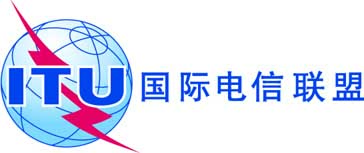 议项：PL 1.1文件 C18/70-C议项：PL 1.12018年3月8日议项：PL 1.1原文：英文理事会信息社会世界高峰会议工作组（CWG-WSIS）主席PP-14以来WG-WSIS会议成果报告概要本报告概括了理事会WSIS工作组（WG-WSIS）会议自2014年前一次全权代表大会以来取得的主要成果。需采取的行动请理事会注意本报告。____________参考文件理事会第1332号决议（2016年，修订版）